CHAMPIONNAT DEPARTEMENTAL GAF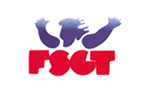 19 JANVIER 2019DIVISION FEDERALE 3PALMARES PAR EQUIPE (93)BENJAMINES MINESClassementTotalEquipe N°EQUIPE1165,1751MONTREUILCHAMPIONNAT DEPARTEMENTAL GAF19 JANVIER 2019DIVISION FEDERALE 3PALMARES PAR EQUIPE (93)TOUTES CATEGORIESClassementTotalEquipe N°EQUIPEEQUIPE11174,9504BLANC MESNIL22164,1751TREMBLAY 133160,1002TREMBLAY 2CHAMPIONNAT DEPARTEMENTAL GAF19 JANVIER 2019DIVISION FEDERALE 3PALMARES INDIVIDUELLE (93)ClassementCatTotalNOM PrénomEquipe N°EQUIPEBe44,250ABOUDOU CHARMINE1MONTREUILBe39,700FOFANA DIABALO1MONTREUILBe39,225VIRLOUVET JULIA1MONTREUILCHAMPIONNAT DEPARTEMENTAL GAF19 JANVIER 2019DIVISION FEDERALE1PALMARES INDIVIDUELLE (93)ClassementCatTotalNOM PrénomEquipe N°EQUIPE 1Mi45,400DOUCET KASSIDY2BLANC MESNIL 2Mi42,175MOULIN KINSY2BLANC MESNIL 3Mi40,500ROUSSEL APPOLINE1MONTREUIL 4Mi38,775TOURE HAWA1MONTREUILCHAMPIONNAT DEPARTEMENTAL GAF19 JANVIER 2019DIVISION FEDERALE1PALMARES INDIVIDUELLE (93)ClassementCatTotalNOM PrénomEquipe N°EQUIPECa43,875ETILOPY PAOLA4BLANC MESNILCHAMPIONNAT DEPARTEMENTAL GAF19 JANVIER 2019DIVISION FEDERALE1PALMARES PAR EQUIPE (93)ClassementCatTotalNOM PrénomEquipe N°EQUIPE1Ju44,375CHARRET PERRINE2VILLEMOMBLE2JU22,100FRECOT MAELIETREMBLAYCHAMPIONNAT DEPARTEMENTAL GAF19 JANVIER 2019DIVISION FEDERALE1PALMARES PAR EQUIPE (93)ClassementCatTotalNOM PrénomEquipe N°EQUIPE1Sé48,150AZZEDINE CHERINE2TREMBLAY 22Sé45,750POURCHET CELINE1TREMBLAY 13Sé44,375HAMOND MAELLE1TREMBLAY 1 4Sé43,500CHAUVIN KELSEY4BLANC MESNIL 5Sé41,000PINTO LOANNE 2TREMBLAY 2 6Sé40,825REDONDO FANTINE1TREMBLAY 1 7Sé38,075SANCHEZ JESSICA2TREMBLAY 2 8Sé33,225GIARDANA LORINE1TREMBLAY 1 9Sé30,025LEBLOND LAURINE2TREMBLAY 2 10SéTALEB MELINA1TREMBLAY 1 11SéGROUAZEL AMELIE4BLANC MESNILSéBOUVIER CYNTHIA4BLANC MESNIL